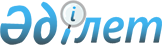 Об утверждении положения государственного учреждения "Отдел сельского хозяйства Зеленовского района"
					
			Утративший силу
			
			
		
					Постановление акимата Зеленовского района Западно-Казахстанской области от 16 июня 2014 года № 452. Зарегистрировано Департаментом юстиции Западно-Казахстанской области 25 июня 2014 года № 3578. Утратило силу постановлением акимата Зеленовского района Западно-Казахстанской области от 23 июня 2017 года № 349
      Сноска. Утратило силу постановлением акимата Зеленовского района Западно-Казахстанской области от 23.06.2017 № 349 (вводится в действие со дня первого официального опубликования).

      В соответствии с Гражданским кодексом Республики Казахстан от 27 декабря 1994 года, Законом Республики Казахстан от 23 января 2001 года "О местном государственном управлении и самоуправлении в Республике Казахстан", Указом Президента Республики Казахстан от 29 октября 2012 года № 410 "Об утверждении Типового положения государственного органа Республики Казахстан" акимат района ПОСТАНОВЛЯЕТ:

      1. Утвердить прилагаемое положение о государственном учреждении "Отдел сельского хозяйства Зеленовского района".

      2. Государственному учреждению "Отдел сельского хозяйства Зеленовского района" принять необходимые меры вытекающие из настоящего постановления, в соответствии с действующим законодательством.

      3. Контроль за исполнением настоящего постановления возложить на заместителя акима района Амангалиева А. Т.

      4. Настоящее постановление вводится в действие со дня первого официального опубликования. Положение о государственным учреждении
"Отдел сельского хозяйства Зеленовского района" 1. Общие положения
      1. Государственное учреждение "Отдел сельского хозяйства Зеленовского района" является государственным органом Республики Казахстан, осуществляющим руководство в сфере сельского хозяйства.

      2. Государственное учреждение "Отдел сельского хозяйства Зеленовского района" осуществляет свою деятельность в соответствии с Конституций и законами Республики Казахстан, актами Президента и Правительства Республики Казахстан, иными нормативными правовыми актами, а также настоящим Положением.

      3. Государственное учреждение "Отдел сельского хозяйства Зеленовского района" является юридическим лицом в организационно-правовой форме государственного учреждения, имеет печати и штампы со своим наименованием на государственном языке, бланки установленного образца, в соответствии с законодательством Республики Казахстан счета в органах казначейства.

      4. Государственное учреждение "Отдел сельского хозяйства Зеленовского района" вступает в гражданско-правовые отношения от собственного имени.

      5. Государственное учреждение "Отдел сельского хозяйства Зеленовского района" имеет право выступать стороной гражданско-правовых отношений от имени государства, если оно уполномочено на это в соответствии с законодательством.

      6. Государственное учреждение "Отдел сельского хозяйства Зеленовского района" по вопросам своей компетенции в установленном законодательством порядке принимает решения, оформляемые приказами руководителя государственного учреждения "Отдел сельского хозяйства Зеленовского района" и другими актами, предусмотренными законодательством Республики Казахстан.

      7. Структура и лимит штатной численности государственного учреждения "Отдел сельского хозяйства Зеленовского района" утверждаются в соответствии с действующим законодательством.

      8. Местонахождение юридического лица: индекс 090600, Республика Казахстан, Западно-Казахстанская область, Зеленовский район, село Переметное, улица Мирная, 3.

      9. Полное наименование государственного органа – государственное учреждение "Отдел сельского хозяйства Зеленовского района".

      10. Настоящее Положение является учредительным документом государственного учреждения "Отдел сельского хозяйства Зеленовского района".

      11. Финансирование деятельности государственного учреждения "Отдел сельского хозяйства Зеленовского района" осуществляется из местных бюджетов.

      12. Государственному учреждению "Отдел сельского хозяйства Зеленовского района" запрещается вступать в договорные отношения с субъектами предпринимательства на предмет выполнения обязанностей, являющихся функциями государственного учреждения "Отдел сельского хозяйства Зеленовского района".

      Если государственному учреждению "Отдел сельского хозяйства Зеленовского района" законодательными актами предоставлено право осуществлять приносящую доходы деятельность, то доходы полученные от такой деятельности, направляются в доход государственного бюджета. 2. Миссия, основные задачи, функции, права и обязанности государственного органа
      13. Миссия государственного учреждения "Отдел сельского хозяйства Зеленовского района":

      1) качественное и своевременное информационно-аналитическое поддержка и организационно-правовое обеспечение деятельности исполнительного органа власти Чингирлауского района;

      2) реализация государственной политики в области информационного обеспечения, предоставлении государственных услуг.

      14. Задачи:

      Основной задачей государственного учреждение "Отдел сельского хозяйства Зеленовского района" является реализация государственной политики в сфере сельского хозяйства.

      15. Функции:

      1) осуществление государственной поддержки субъектов агропромышленного комплекса в соответствии с законодательством и другими нормативными правовыми актами в данной сфере;

      2) осуществление государственной технической инспекции в области развития агропромышленного комплекса;

      3) проведение мониторинга развития сельских территорий;

      4) проведение сбора оперативной информации в области агропромышленного комплекса и сельских территорий и предоставление ее местному исполнительному органу (акимату) области;

      5) ведение учета запасов продовольственных товаров в соответствующем регионе и представление отчетности в местный исполнительный орган (акимат) области;

      6) проведение конкурса "Лучший по профессии в агропромышленном комплексе";

      7) осуществляет государственную регистрацию тракторов и изготовленных на их базе самоходных шасси и механизмов, прицепов к ним, включая прицепы со смонтированным специальным оборудованием, самоходных сельскохозяйственных, мелиоративных и дорожно-строительных машин и механизмов, специальных машин повышенной проходимости;

      8) осуществляет государственную регистрацию залога тракторов и изготовленных на их базе самоходных шасси и механизмов, прицепов к ним, включая прицепы со смонтированным специальным оборудованием, самоходных сельскохозяйственных, мелиоративных и дорожно-строительных машин и механизмов, специальных машин повышенной проходимости;

      9) осуществляет ежегодного государственного технического осмотра тракторов и изготовленных на их базе самоходных шасси и механизмов, прицепов к ним, включая прицепы со смонтированным специальным оборудованием, самоходных сельскохозяйственных, мелиоративных и дорожно-строительных машин и механизмов, специальных машин повышенной проходимости;

      10) осуществлять приема экзаменов и выдачи удостоверений на право управления тракторами и изготовленными на их базе самоходными шасси и механизмами, самоходными сельскохозяйственными, мелиоративными и дорожно-строительными машинами, а также специальными машинами повышенной проходимости;

      11) осуществлять и организовать рабочий орган межведомственный комиссии по выплате субсидии в области сельского хозяйства в установленном законодательством порядке;

      12) в соответствии с Законодательством Республики Казахстан организует проведение конкурса о предоставлении водных объектов, расположенных в пределах территории района в обособленное или совместное пользование.

      Сноска. Пункт 2 с изменениями, внесенными постановлением Зеленовского районного акимата Западно-Казахстанской области от 12.01.2016 № 6 (вводится в действие по истечении десяти календарных дней после дня первого официального опубликования).

      16. Права и обязанности:

      1) соблюдать законодательство Республики Казахстан;

      2) уплачивать налоги и другие обязательные платежи в бюджет в установленном законодательством порядке;

      3) нести ответственность в соответствии с законодательными актами Республики Казахстан;

      4) запрашивать и получать в установленном законодательством порядке от государственных органов, организаций, их должностных лиц необходимую информацию и материалы;

      5) пользоваться информационными банками данных, имеющимся в распоряжении государственных органов;

      6) вести служебную переписку с государственными органами и негосударственными учреждениями и организациями по вопросам, отнесенным к ведению государственного учреждение "Отдел сельского хозяйства Зеленовского района";

      7) проводить проверки исполнения Конституции Республики Казахстан, законов, актов Президента, постановлений Правительства, постановлений акимата, решений и распоряжений акима района, принимать меры по устранению выявленных нарушений;

      8) осуществляет иные права и обязанности в соответствии с действующим законодательством Республики Казахстан. 3. Организация деятельности государственного органа
      17. Руководство государственным учреждением "Отдел сельского хозяйства Зеленовского района" осуществляется первым руководителем, который несет персональную ответственность за выполнение возложенных на государственное учреждение "Отдел сельского хозяйства Зеленовского района" задач и осуществление им своих функций.

      18. Первый руководитель государственного "Отдел сельского хозяйства Зеленовского района" имеет заместителя, который назначается на должность и освобождается от должности в соответствии с законодательством Республики Казахстан.

      19. Первый руководитель государственного учреждения "Отдел сельского хозяйства Зеленовского района" назначается на должность и освобождается от должности акимом района в соответствии с действующим законодательством Республики Казахстан.

      20. Полномочия первого руководителя государственного учреждения "Отдел сельского хозяйства Зеленовского района":

      1) определяет обязанности и полномочия своего заместителя и работников государственного органа;

      2) в соответствии с законодательством назначает на должности и освобождает от должностей сотрудников государственного учреждения;

      3) в установленном законодательством порядке налагает дисциплинарные взыскания и применяет меры по поощрению сотрудников государственного органа, решает вопросы трудовых отношений, которые отнесены к его компетенции;

      4) подписывает приказы отдела;

      5) представляет интересы государственного учреждения во всех государственных органах и иных организациях;

      6) распоряжается в соответствии с законодательством и настоящим Положением, имуществом и средствами, закрепленными за отделом, заключает договора, открывает расчетные и другие счета, действует без доверенности от имени отдела;

      7) осуществляет иные полномочия в соответствии с законодательством.

      21. Исполнение полномочий первого руководителя государственного учреждения "Отдел сельского хозяйства Зеленовского района" в период его отсутствия осуществляется лицом, его замещающим в соответствии с действующим законодательством.

      22. Первый руководитель определяет полномочия своего заместителя в соответствии с действующим законодательством. 4. Имущество государственного органа
      23. Государственное учреждение "Отдел сельского хозяйства Зеленовского района" может иметь на праве оперативного управления обособленное имущество в случаях, предусмотренных законодательством.

      Имущество государственного учреждения "Отдел сельского хозяйства Зеленовского района" формируется за счет имущества, переданного ему собственником, а также имущества (включая денежные доходы), приобретенного в результате собственной деятельности и иных источников, не запрещенных законодательством Республики Казахстан.

      24. Имущество, закрепленное за государственным учреждением "Отдел сельского хозяйства Зеленовского района", относится к коммунальной собственности.

      25. Государственное учреждение "Отдел сельского хозяйства Зеленовского района" не вправе самостоятельно отчуждать или иным способом распоряжаться закрепленным за ним имуществом и имуществом, приобретенным за счет средств, выданным ему по плану финансирования, если иное не установлено законодательством. 5. Реорганизация и упразднение государственного органа
      26. Реорганизация и упразднение государственного учреждения "Отдел сельского хозяйства Зеленовского района" осуществляются в соответствии с законодательством Республики Казахстан.
					© 2012. РГП на ПХВ «Институт законодательства и правовой информации Республики Казахстан» Министерства юстиции Республики Казахстан
				
      Аким района

К. Жакупов
Утверждено
постановлением
акимата Зеленовского района
от 16 июня 2014 года № 452